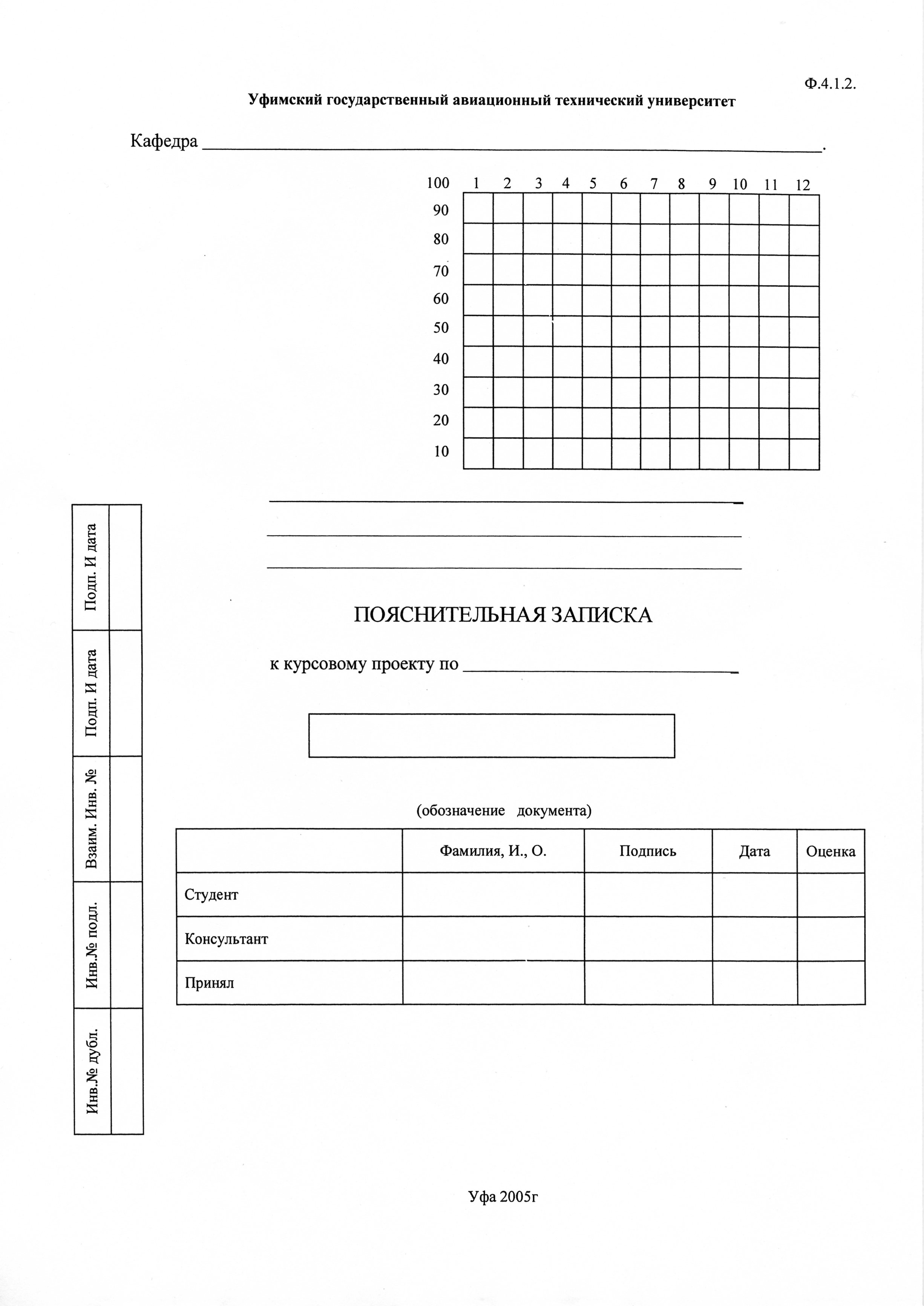 Федеральное государственное бюджетное образовательное учреждение высшего образования«УФИМСКИЙ ГОСУДАРСТВЕННЫЙ АВИАЦИОННЫЙ ТЕХНИЧЕСКИЙ УНИВЕРСИТЕТ»Кафедра геоинформационных системнаименование кафедрыЗАДАНИЕна курсовую работу по дисциплине «Методы и средства проектирования информационных систем и технологий»наименование дисциплиныСтудент   Бершак.А.И. 	           Группа ИСТ-408д                  Консультант  Павлов А.С.  ФИО				  № акад. гр.				           ФИО1. Тема курсового(ой) проекта (работы):Разработка схемы алгоритма работы создаваемой ГИС Подземного хранилища газа______________________________________________________________________________________2. Основное содержание: определение пользователей, разработка алгоритма работы системы, создание структуры БД                                                                                                                                                                    .                  3. Требования к оформлению:3.1. Пояснительная записка должна быть оформлена в редакторе Microsoft ® Word в соответствии с требованиями __ГОСТ______________________________________________________________________ЕСКД, ЕСПД, ГОСТ, др.3.2. В пояснительной записке должны содержаться следующие разделы:Введение_________________________________________________________________________________Этапы разработки ГИС ПХГ     ______________________________________________________________Предполагаемые пользователи ГИС ПХГ______________________________________________________Схема алгоритма работы системы____________________________________________________________Создание структуры базы пространственных данных____________________________________________Заключение_______________________________________________________________________________Список использованных ресурсов____________________________________________________________ 3.3. Графическая часть должна содержать:Графическая часть отсутствует______________________________________________________________ __________________________________________________________________________________________________________________________________________________________________________________	Дата выдачи «____»____________20__г.		   Дата окончания «____»____________20__г. Руководитель_______________________				подписьКурсовая работа, стр. 17, ил. 5.АннотацияКурсовая работа по дисциплине «Методы и средства проектирования информационных систем и технологий» посвящена разработке алгоритма работы разрабатываемой системы ГИС ПХГ, а также созданию структуры базы данных ГИС ПХГ.Содержание1.	Введение	52.	Этапы разработки ГИС ПХГ	63.	Предполагаемые пользователи системы ПХГ	73.1.	Схема взаимодействия пользователя с системой	84.	Схема алгоритма работы системы	95.	Создание структуры базы пространственных данных	126.	Заключение	167.	Список использованных ресурсов	17ВведениеДля выравнивания пиковой нагрузки потребления газа, связанной с сезонными изменениями, используются подземные хранилища газа (ПХГ), они являются важной составляющей газотранспортных систем. Магистральные газопроводы, по которым газ транспортируется от месторождений к местам потребления, работают с относительно постоянной производительностью. Потребление газа характеризуется в первую очередь сезонной неравномерностью. Поэтому для снижения пиковых нагрузок, а также обеспечения гибкости, надежности поставок газа необходимы специальные компенсаторы – газохранилища, которые способны накапливать избытки газа, хранить их и, при необходимости, поставлять потребителям. Такими компенсаторами выступают подземные хранилища газа, созданные в выработанных водоносных пластах, месторождениях углеводородов или соляных кавернах (рис. 1).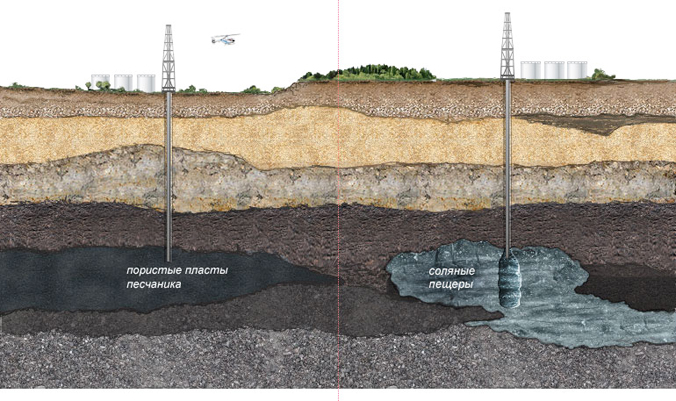 Рисунок 1 – Подземное хранилище газаПодземное хранение газа – достаточно сложный процесс, требующий точного и своевременного выполнения всех его подпроцессов, так как на объектах ПХГ существует высокий риск возникновения чрезвычайных ситуаций. Одним из таких подпроцессов является обеспечение противофонтанной безопасности: капитальный и текущий ремонт скважин.Этапы разработки ГИС ПХГРазработка ГИС для предприятия ПХГ включает ряд последовательных этапов. На первом этапе должно вестись общее проектирование системы. Ему предшествует изучение объекта автоматизации с описанием бизнес-процессов подразделений предприятия ПХГ, анализ основных информационных потоков, их востребованности различными подразделениями компании и оперативности получения. Затем формируются технические требования к создаваемой ГИС и определяются производственные системы и подразделения ПХГ, подлежащие автоматизации. Создается модель пространственных данных ГИС для предприятия ПХГ, проводится классификация технологических данных оборудования и систем ПХГ.На втором и третьем этапах должны быть разработаны настольное приложение для администрирования пространственной и технологической баз данных ГИС предприятия ПХГ («толстый» клиент), веб-приложение для конечных пользователей («тонкий» клиент).Следующие этапы заключаются в сборе пространственных и технологических данных, их обработке, увязывании и наполнении базы данных ГИС.На заключительном этапе должна быть проведена установка и внедрение системы, обучение пользователей, осуществление техническая поддержки и сопровождение ее опытной эксплуатации на предприятии.Коснемся некоторых моментов процесса разработки ГИС. Вначале было проведено обследование производственной деятельности ПХГ, изучены бизнес-процессы его подразделений.  Данные необходимые для ГИС для предприятия ПХГ можно условно разделить на следующие тематические группы – секторы:элементы плановой и высотной основы;рельеф;гидрография;населенные пункты, здания и сооружения;промышленные объекты ПХГ, строения;железные дороги;автодороги;растительность;ГИС для предприятия ПХГ должна включать в себя блок функций системного администрирования (контроля структуры базы данных, авторизации, резервного копирования и восстановления, мониторинга пользователей и др.) и более десяти основных пользовательских модулей (рис. 6). Эти модули разделены по функциональности на группы администрирования данных и использования данных. Первая группа, реализованная как настольное приложение в архитектуре «толстого клиента», включает модули создания и редактирования графической базы данных (модули Карта и Технологическая схема), а также сопровождения структуры технической базы данных и нормативно-справочной информации. Вторая группа реализована в архитектуре «тонких клиентов», что позволяет основному количеству пользователей ГИС работать с системой через веб-браузер.Предполагаемые пользователи системы ПХГПредполагаемыми пользователями ГИС Подземного хранилища газа являются (рис. 2):Мастер сборного пункта;Главный инженер;Эксперт надзорной службы;Сотрудник газокомпрессорной службы предприятия ПХГ;Сотрудник механоремонтной службы предприятия ПХГ;Сотрудник оперативно-производственной службы предприятия ПХГ.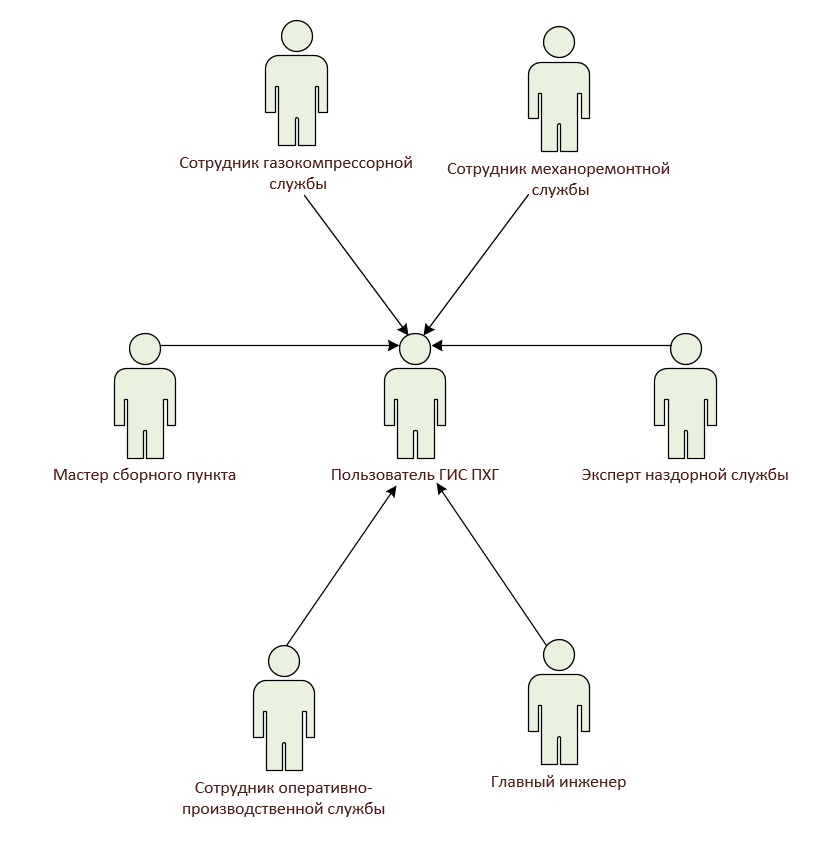 Рисунок 2 – Предполагаемые пользователи системыСхема взаимодействия пользователя с системойВзаимодействие пользователя с системой происходит по следующему алгоритму: сотрудник предприятия ПХГ использует любой из поддерживаемых программно-аппаратных комплексов с установленным веб-браузером. Устройство, используемое сотрудником подключено либо напрямую к роутеру, либо через концентратор. Роутер осуществляет связь между Intranet и Internet. В среде интернет сотрудник подключается к внешнему серверу, на котором хранится веб-приложение, проходит процесс авторизации с помощью специально созданной учетной записи и получает доступ к веб-приложению. Данные для отображения в веб-приложении поступают из базы данных ГИС ПХГ. Наполнение и администрирование БД выполняется 
администратором (рис. 3).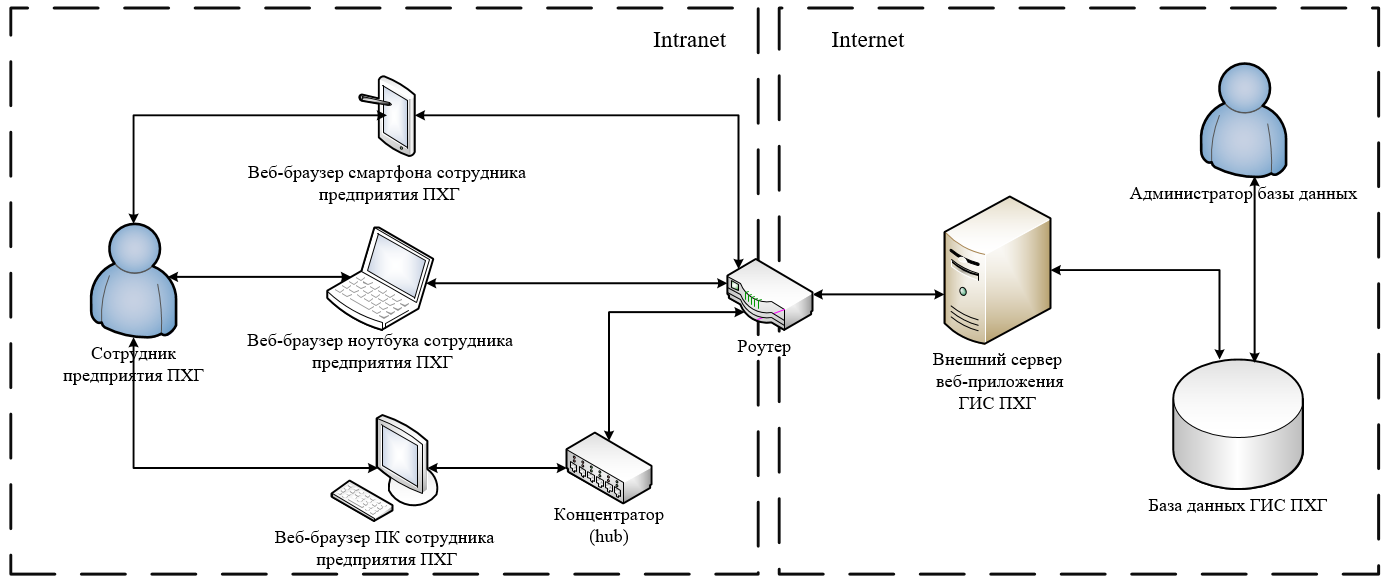 Рисунок 3 – Схема взаимодействия пользователя с системойСхема алгоритма работы системыРазработка описания алгоритма работы системы – это разделение всей системы (задачи) на более мелкие составляющие, этапы или подсистемы, как тесно связанные между собой, результаты которых используются друг другом, так и существующих обособленно, но в рамках функционирования единой системы. Существуют следующие способы описания алгоритмов:словесное описание;описание алгоритма с помощью математических формул;графическое описание алгоритма в виде блок-схемы;описание алгоритма с помощью псевдокода;комбинированный способ изображения алгоритма с использованием словесного, графического и др. способов.У каждого из вышеназванных методик есть свои минусы и плюсы. В рамках данной работы было принято решение остановиться на графическом способе, поскольку он самый наглядный и легко читаемый.Схема алгоритма – это графическое описание способа решения задачи в виде ее алгоритма или такой вид схематических отображений алгоритмов и процессов, который состоит из набора специальных символов для изображения процессов, происходящих в системе и в котором отдельные этапы (шаги) представляются в виде разноформенных функциональных блоков (таких, например, как ввод/вывод данных, начало/конец, вызов функции и т.д), соединенных между собой дугами, определяющими последовательность действий. Такая схема алгоритма работы с системой регламентируется ГОСТ 19.701-90 «ЕСПД. Схемы алгоритмов, программ, данных и систем. обозначения условные и правила выполнения».В результате была разработана обобщенная схема алгоритма работы веб-приложения (рис. 4-5)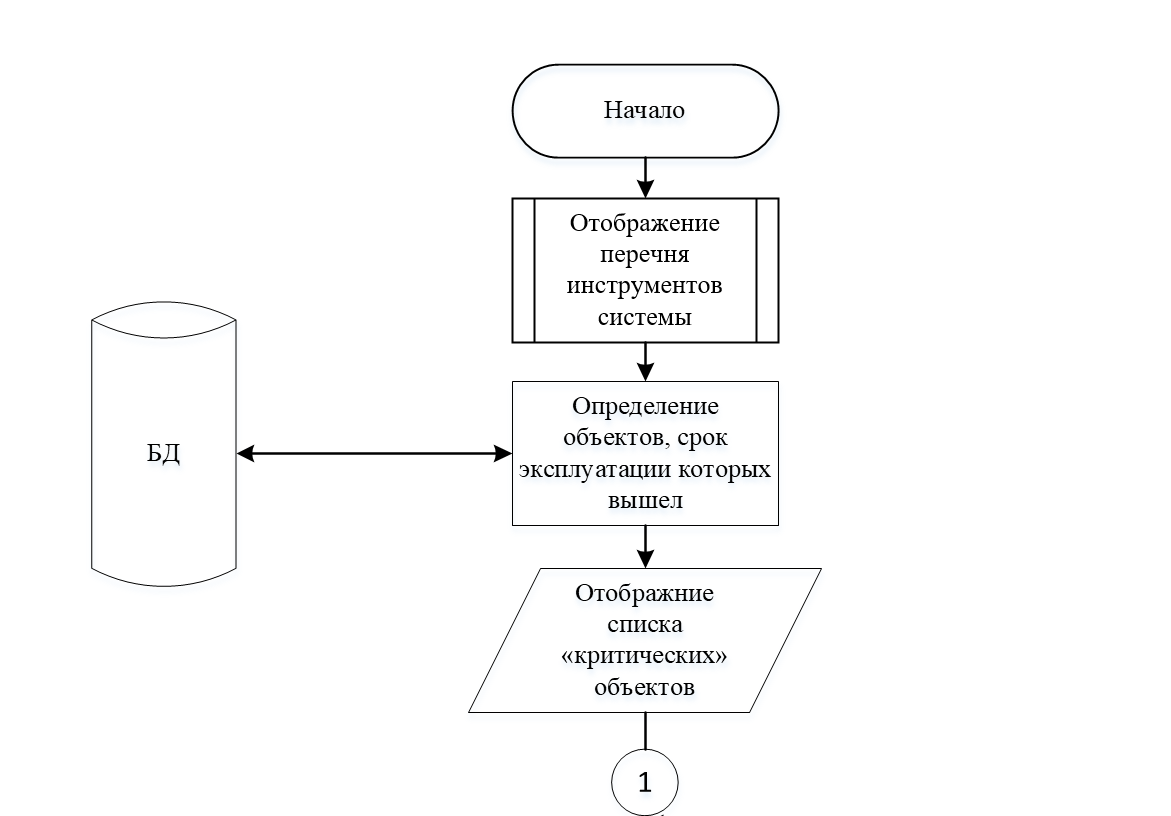 Рисунок 4 – Фрагмент схемы алгоритма работы системы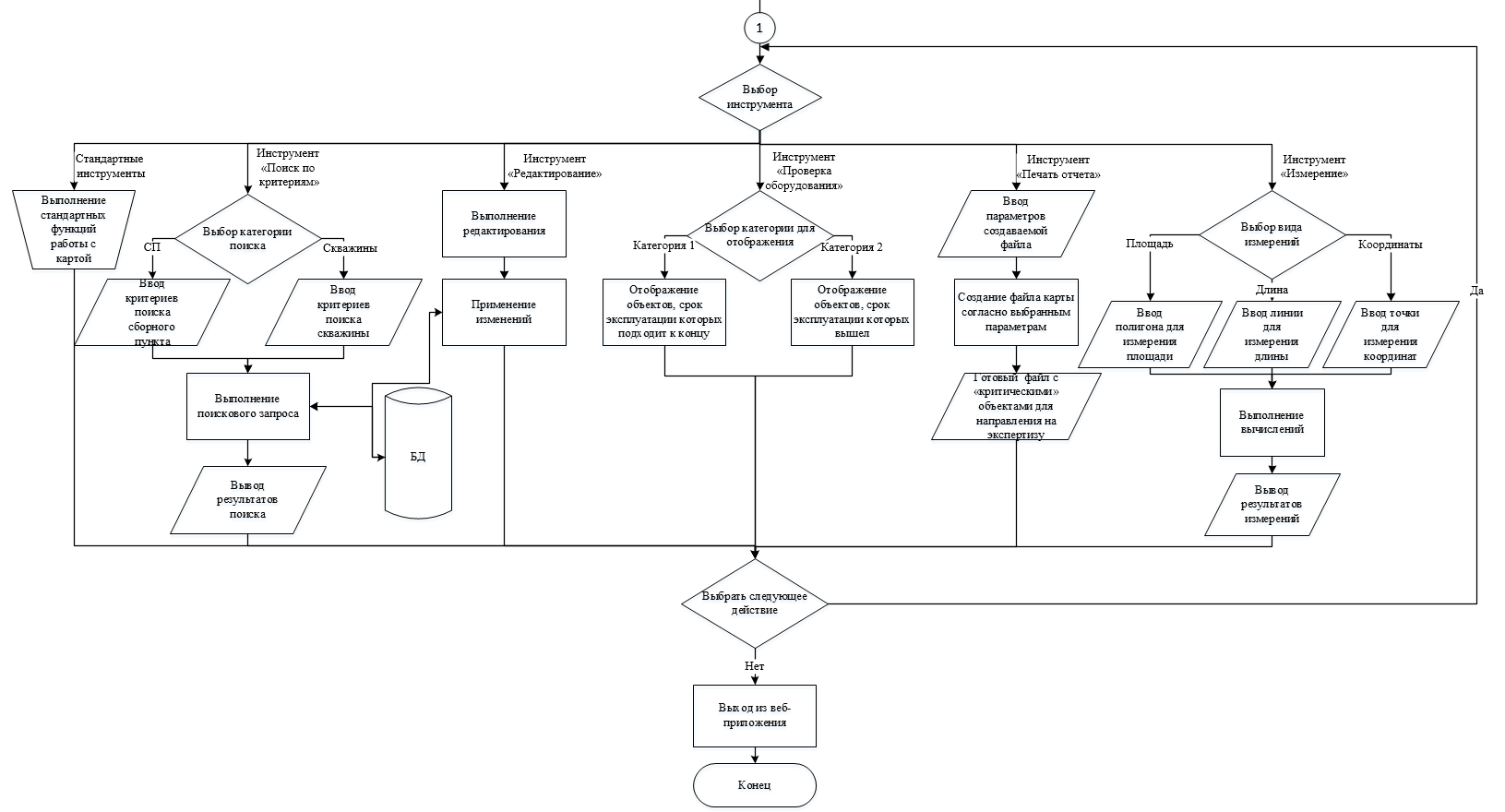 Создание структуры базы пространственных данных Структура БД представлена в таблице 1. В ходе дальнейшей реализации ГИС база данных будет наполнена данным в соответствии с этой структурой.Таблица 1. Структура БД.ЗаключениеВ ходе выполнения данной курсовой работы были определены предполагаемые пользователи ГИС ПХГ, разработана схема взаимодействия пользователя с системой, создана обобщенная схема алгоритма работы системы, создана структура базы пространственных данных ГИС ПХГ. Умения и навыки, полученные при разработке данной структуры базы пространственных данных необходимы при разработке любой геоинформационной системы и обеспечивают глубокое понимание принципов работы системы.Список использованных ресурсов1. ESRI CIS [Электронный ресурс]: справочная система / ESRI CIS – режим доступа:https://www.esri-cis.ru/news/arcreview/detail.php?ID=4554&SECTION_ID=1242. Газпром [Электронный ресурс]: справочная система / Газпром – режим доступа:https://www.gazprom.ru/about/production/underground-storage/3. Wikipedia [Электронный ресурс]: справочная система / Wikipedia – режим доступа: https://ru.wikipedia.org/wiki/Подземное_хранение_газа4. Кольцов А.С., Федорков А.С. Геоинформационные системы: учеб. пособие. – Воронеж: ГОУВПО «Воронежский государственный технический университет», 2006 – 203 с.5. Блиновская Я.Ю. Введение в геоинформационные системы: учебное пособие. - М.: ФОРУМ: ИНФРА-М, 2015 - 112 с.6. Руководство по WMS [Электронный ресурс]. Режим доступа: http://cite.opengeospatial.org/pub/cite/files/edu/wms/text/basic-index.html.7. OpenStreetMaps Wiki [Электронный ресурс]. Режим доступа: https://wiki.openstreetmap.org/wiki/.8. Инюшкина О.Г. Проектирование информационных систем (на примере методов структурного системного анализа): учебное пособие / О.Г. Инюшкина, Екатеринбург: «Форт-Диалог Исеть», 2014. – 240 с.9. Ципилева Т.А. Геоинформационные системы [Текст]: учебное пособие − Томский межвузовский центр дистанционного образования, 2004.− 162 с.10. Объектно-ориентированное проектирование информационных систем. Курс лекций [Электронный ресурс]. Режим доступа: https://openu.ru/books/oopis/№№Название поляНазвание поляТип поляТип поляОписание поляRoad (Автомобильная дорога)Road (Автомобильная дорога)Road (Автомобильная дорога)Road (Автомобильная дорога)Road (Автомобильная дорога)Road (Автомобильная дорога)Road (Автомобильная дорога)11IDIDObjectIDObjectIDИдентификационный номер22Road_NameRoad_NameTextTextНаименование33Road_TypeRoad_TypeTextTextТип дороги44Road_LenghtRoad_LenghtDoubleDoubleПротяженность (в км.)55GeometryGeometryGeometryGeometry-66Shape_LengShape_LengDoubleDouble-Water Object (Водный объект)Water Object (Водный объект)Water Object (Водный объект)Water Object (Водный объект)Water Object (Водный объект)Water Object (Водный объект)Water Object (Водный объект)11IDIDObjectIDObjectIDИдентификационный номер22WO_NameWO_NameTextTextНазвание33MaxDeepnessMaxDeepnessDoubleDoubleМаксимальная глубина (в м.)44WO_SquareWO_SquareDoubleDoubleПлощадь (в кв. м.)55GeometryGeometryGeometryGeometry-66Shape_AreaShape_AreaDoubleDouble-77Shape_LengShape_LengDoubleDouble-Railway (Железная дорога)Railway (Железная дорога)Railway (Железная дорога)Railway (Железная дорога)Railway (Железная дорога)Railway (Железная дорога)Railway (Железная дорога)11IDIDObjectIDObjectIDИдентификационный номер22Railway_LengthRailway_LengthDoubleDoubleПротяженность (в км.)33Railway_NameRailway_NameTextTextНаименование44GeometryGeometryGeometryGeometry-55Shape_LengShape_LengDoubleDouble-Vegetation (Растительный покров)Vegetation (Растительный покров)Vegetation (Растительный покров)Vegetation (Растительный покров)Vegetation (Растительный покров)Vegetation (Растительный покров)Vegetation (Растительный покров)1IDIDIDObjectIDObjectIDИдентификационный номер2Vegetation_SquareVegetation_SquareVegetation_SquareDoubleDoubleПлощадь ( в кв. км.)3GeometryGeometryGeometryGeometryGeometry-44Shape_AreaShape_AreaDoubleDouble-55Shape_LengShape_LengDoubleDouble-DEM (Цифровая модель рельефа)DEM (Цифровая модель рельефа)DEM (Цифровая модель рельефа)DEM (Цифровая модель рельефа)DEM (Цифровая модель рельефа)DEM (Цифровая модель рельефа)DEM (Цифровая модель рельефа)1IDIDIDObjectIDObjectIDИдентификационный номер2GeometryGeometryGeometryGeometryGeometry-33Shape_AreaShape_AreaDoubleDouble-44Shape_LengShape_LengDoubleDouble-MainGasPipeline (Магистральный газопровод)MainGasPipeline (Магистральный газопровод)MainGasPipeline (Магистральный газопровод)MainGasPipeline (Магистральный газопровод)MainGasPipeline (Магистральный газопровод)MainGasPipeline (Магистральный газопровод)MainGasPipeline (Магистральный газопровод)1IDIDIDObjectIDObjectIDИдентификационный номер2MGP_LenghtMGP_LenghtMGP_LenghtDoubleDoubleПротяженность (в км.)3MGP_StatusMGP_StatusMGP_StatusTextTextСостояние4MGP_ThroughputMGP_ThroughputMGP_ThroughputПропускная способность (в куб. м./с.)5GeometryGeometryGeometryGeometryGeometry-6Shape_LengShape_LengShape_LengDoubleDouble-GasUser (Газопотребляющий центр)GasUser (Газопотребляющий центр)GasUser (Газопотребляющий центр)GasUser (Газопотребляющий центр)GasUser (Газопотребляющий центр)GasUser (Газопотребляющий центр)GasUser (Газопотребляющий центр)1IDIDIDObjectIDObjectIDИдентификационный номер2GasUser_TypeGasUser_TypeGasUser_TypeTextTextТип объекта3GasUser_NameGasUser_NameGasUser_NameTextTextНазвание4AverageConsumptionAverageConsumptionAverageConsumptionDoubleDoubleСредний объем потребления (в куб.м./сутк.)5GasUser_ConnectedMGPGasUser_ConnectedMGPGasUser_ConnectedMGPIntegerIntegerПодключенный магистральный трубопровод6GeometryGeometryGeometryGeometryGeometry-UndergroundGasStorage (Подземное хранилище газа)UndergroundGasStorage (Подземное хранилище газа)UndergroundGasStorage (Подземное хранилище газа)UndergroundGasStorage (Подземное хранилище газа)UndergroundGasStorage (Подземное хранилище газа)UndergroundGasStorage (Подземное хранилище газа)UndergroundGasStorage (Подземное хранилище газа)1IDIDIDObjectIDObjectIDИдентификационный номер2UGS_TypeAUGS_TypeAUGS_TypeATextTextТип хранилища по режиму работы3UGS_TypeBUGS_TypeBUGS_TypeBTextTextТип хранилища по назначению4UGS_TypeCUGS_TypeCUGS_TypeCTextTextТип хранилища по расположению5UGS_CurrentValueUGS_CurrentValueUGS_CurrentValueDoubleDoubleТекущий объем (в млрд. куб. м.)6UGS_MaxValueUGS_MaxValueUGS_MaxValueDoubleDoubleМаксимальный объем (в млрд. куб. м.)7UGS_StatusUGS_StatusUGS_StatusTextTextТекущий статус использования8UGS_NearestMGPUGS_NearestMGPUGS_NearestMGPIntegerIntegerБлижайший магистральный трубопровод9GeometryGeometryGeometryGeometryGeometry-1010Shape_AreaShape_AreaDoubleDouble-1111Shape_LengShape_LengDoubleDouble-ResponsObject (Объект ответственности)ResponsObject (Объект ответственности)ResponsObject (Объект ответственности)ResponsObject (Объект ответственности)ResponsObject (Объект ответственности)ResponsObject (Объект ответственности)ResponsObject (Объект ответственности)1IDIDIDObjectIDObjectIDИдентификационный номер2UGS_IDUGS_IDUGS_IDIntegerIntegerНомер хранилища3RO_TypeRO_TypeRO_TypeTextTextТип объекта4RO_NameRO_NameRO_NameTextTextНазвание5RO_AmountAccessoriesRO_AmountAccessoriesRO_AmountAccessoriesIntegerIntegerКол-во комплектующих, подверженных износу6RO_LastTestRO_LastTestRO_LastTestDatetimeDatetimeДата последней проверки7RO_ResponsFIORO_ResponsFIORO_ResponsFIOTextTextФИО ответственного8GeometryGeometryGeometryGeometryGeometry-ResponsEmployee (Ответственный сотрудник)ResponsEmployee (Ответственный сотрудник)ResponsEmployee (Ответственный сотрудник)ResponsEmployee (Ответственный сотрудник)ResponsEmployee (Ответственный сотрудник)ResponsEmployee (Ответственный сотрудник)ResponsEmployee (Ответственный сотрудник)1IDIDObjectIDObjectIDИдентификационный номерИдентификационный номер2RE_FIORE_FIOTextTextФИО сотрудникаФИО сотрудника3RE_PostRE_PostTextTextДолжностьДолжность4RE_ObjectAmountRE_ObjectAmountIntegerIntegerКол-во объектов ответственностиКол-во объектов ответственности5RE_WorkExperienceRE_WorkExperienceIntegerIntegerСтаж работыСтаж работыObjectComponent (Комплектующая объекта)ObjectComponent (Комплектующая объекта)ObjectComponent (Комплектующая объекта)ObjectComponent (Комплектующая объекта)ObjectComponent (Комплектующая объекта)ObjectComponent (Комплектующая объекта)ObjectComponent (Комплектующая объекта)1IDIDObjectIDObjectIDИдентификационный номерИдентификационный номер2RO_IDRO_IDIntegerIntegerНомер объекта ответственностиНомер объекта ответственности3OC_StatusOC_StatusTextTextЭкспертная оценка состоянияЭкспертная оценка состояния4OC_StartDateOC_StartDateDatetimeDatetimeДата ввода в эксплуатациюДата ввода в эксплуатацию5OC_LastCheckDateOC_LastCheckDateDatetimeDatetimeДата последней проверкиДата последней проверки6OC_LastExpertiseDateOC_LastExpertiseDateDatetimeDatetimeДата последней экспертизыДата последней экспертизы7OC_ServiceTimeOC_ServiceTimeDoubleDoubleРегламентированный срок службыРегламентированный срок службыExpertiseAct (Акт экспертизы)ExpertiseAct (Акт экспертизы)ExpertiseAct (Акт экспертизы)ExpertiseAct (Акт экспертизы)ExpertiseAct (Акт экспертизы)ExpertiseAct (Акт экспертизы)ExpertiseAct (Акт экспертизы)1IDIDObjectIDObjectIDИдентификационный номерИдентификационный номер2OC_IDOC_IDIntegerIntegerНомер комплектующейНомер комплектующей3EA_DateEA_DateDatetimeDatetimeДата проведения экспертизыДата проведения экспертизы4EA_DecisionEA_DecisionTextTextПринятое решениеПринятое решение